Smash it! The QuestionnaireBring on 2016, baby!1. Name: 2. Nick name:3. Blog: 4. Quote to live by:   5. 3 things I am passionate about:	1. 	2. 	3. 6. 3 things I achieved in 2015: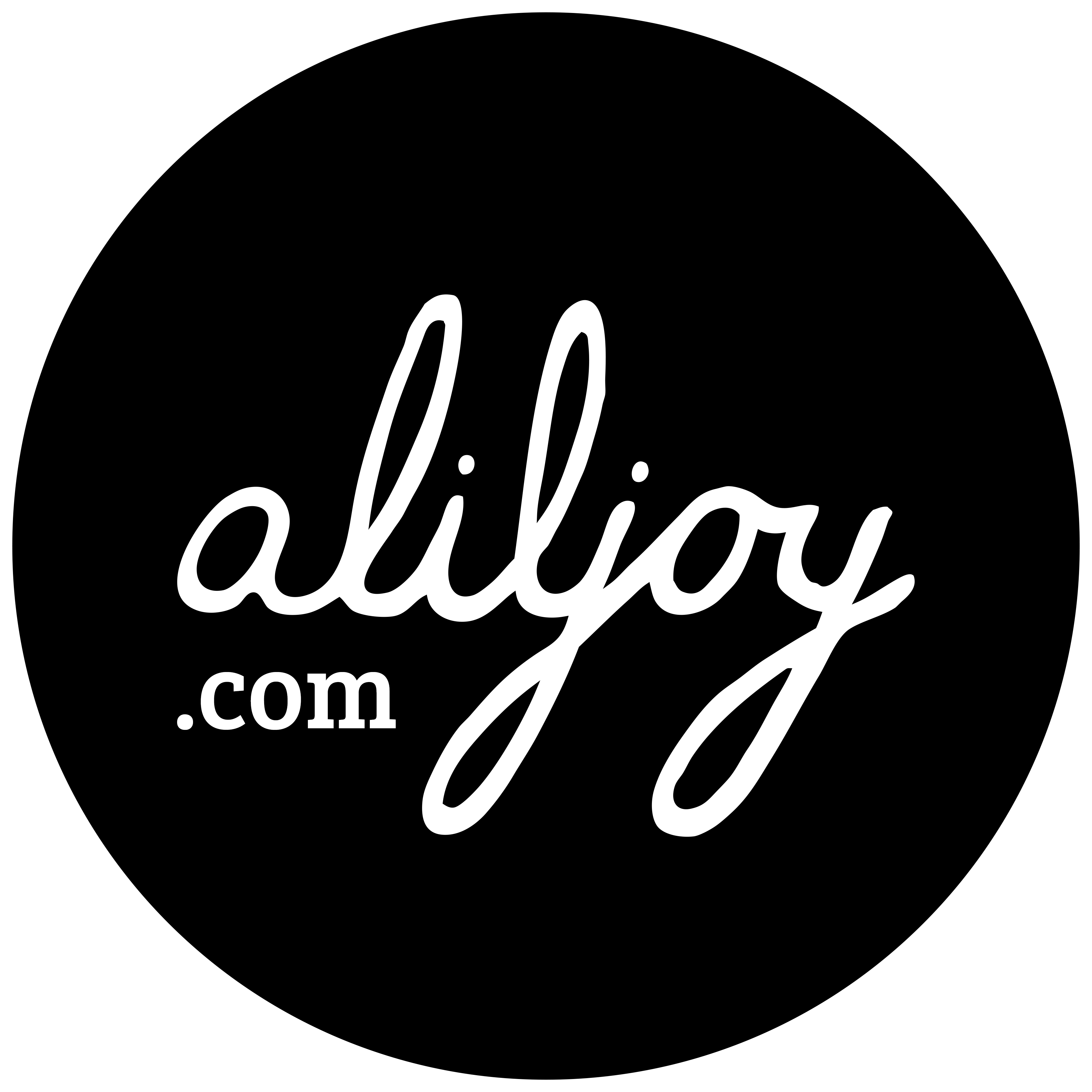 	1.	2.	3.7. What mistakes did I make this year?8. What did I learn?9. Knowing what I know now, what would I have advised to myself a year ago? 10. I am now (3 words to describe myself):	1.	2.	3.11. I aspire to be (3 words to describe what I would like to be):	1.	2.	3.12. What goals do I aim to SMASH in 2016?13. Why does reaching this/these goal[s] matter to me?14. 3 practical steps I can take to achieve my goal[s] with what I have now?	1. 	2. 	3. 15. What challenges do I face in the pursuit of my goal?16. How do I plan on facing these challenges?17. What brings me joy?18. What would you say to someone who is fearful of chasing their dream?19. Finish this sentence:  2016 is the year I...